	1. KUŽELKÁŘSKÁ LIGA DOROSTU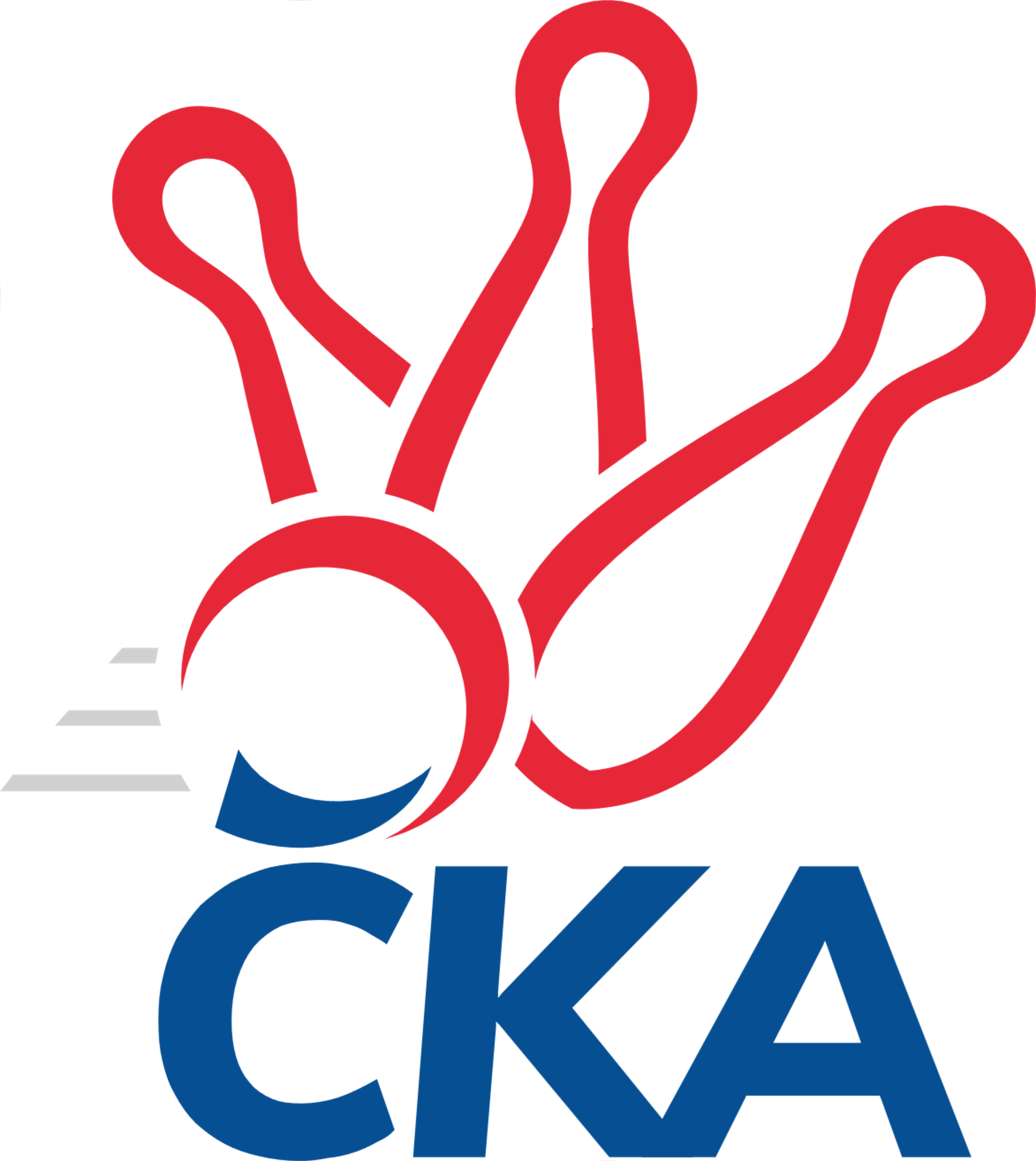 Č. 9Ročník 2019/2020	24.11.2019Nejlepšího výkonu v tomto kole: 1631 dosáhlo družstvo: TJ Spartak Přerov1.KLD D 2019/2020Výsledky 9. kolaSouhrnný přehled výsledků:KC Zlín	- TJ Sokol Husovice	2:0	1616:1508		24.11.TJ Sokol Šanov 	- TJ Lokomotiva Valtice  	2:0	1543:1501		24.11.TJ Valašské Meziříčí	- TJ Spartak Přerov	0:2	1584:1631		24.11.TJ Sokol Vracov	- TJ Sokol Luhačovice	2:0	1579:1498		24.11.Tabulka družstev:	1.	TJ Spartak Přerov	9	7	0	2	14 : 4 	 	 1587	14	2.	KC Zlín	9	7	0	2	14 : 4 	 	 1585	14	3.	TJ Sokol Vracov	9	7	0	2	14 : 4 	 	 1544	14	4.	TJ Valašské Meziříčí	9	6	0	3	12 : 6 	 	 1583	12	5.	TJ Sokol Šanov	9	4	0	5	8 : 10 	 	 1493	8	6.	TJ Lokomotiva Valtice 	9	3	0	6	6 : 12 	 	 1512	6	7.	TJ Sokol Luhačovice	9	1	0	8	2 : 16 	 	 1483	2	8.	TJ Sokol Husovice	9	1	0	8	2 : 16 	 	 1471	2Podrobné výsledky kola:	 KC Zlín	1616	2:0	1508	TJ Sokol Husovice	Adriana Svobodová	127 	 110 	 131 	140	508 	  	 497 	 121	111 	 138	127	Matěj Oplt	Filip Vrzala	122 	 114 	 116 	129	481 	  	 519 	 117	106 	 142	154	Martin Sedlák	Samuel Kliment	154 	 114 	 150 	135	553 	  	 492 	 119	112 	 131	130	Ondřej Machálek	Natálie Trochtová	134 	 140 	 142 	139	555 	  	 335 	 81	83 	 82	89	Jakub Rauschgoldrozhodčí: Karel SkoumalNejlepší výkon utkání: 555 - Natálie Trochtová	 TJ Sokol Šanov 	1543	2:0	1501	TJ Lokomotiva Valtice  	Aneta Sedlářová	123 	 119 	 103 	118	463 	  	 473 	 115	127 	 137	94	Eliška Koňaříková	Kristýna Blechová	150 	 140 	 137 	126	553 	  	 449 	 118	106 	 113	112	Martina Kapustová	Petr Bakaj ml.	102 	 152 	 130 	143	527 	  	 543 	 132	137 	 141	133	Tomáš Slížek	nikdo nenastoupil	 	 0 	 0 		0 	  	 485 	 114	115 	 125	131	Tereza Filipovározhodčí: Aleš ProcházkaNejlepší výkon utkání: 553 - Kristýna Blechová	 TJ Valašské Meziříčí	1584	0:2	1631	TJ Spartak Přerov	Marie Olejníková	132 	 137 	 147 	104	520 	  	 570 	 152	133 	 136	149	Jakub Fabík	Nikola Tobolová	141 	 130 	 142 	126	539 	  	 513 	 148	112 	 132	121	Václav Bařinka	Martin Pavič	120 	 160 	 120 	125	525 	  	 548 	 121	140 	 142	145	Monika Kočí	nikdo nenastoupil	 	 0 	 0 		0 	  	 471 	 114	120 	 120	117	Ondřej Holasrozhodčí: Jaroslav ZajíčekNejlepší výkon utkání: 570 - Jakub Fabík	 TJ Sokol Vracov	1579	2:0	1498	TJ Sokol Luhačovice	Michal Šmýd	119 	 131 	 121 	129	500 	  	 486 	 131	120 	 146	89	Michal Petráš	Tomáš Koplík ml.	124 	 141 	 126 	136	527 	  	 525 	 137	129 	 134	125	Jan Lahuta	Eliška Fialová	140 	 145 	 124 	143	552 	  	 487 	 121	119 	 119	128	Jakub Lahuta	Nikola Plášková	119 	 120 	 115 	115	469 	  	 0 	 	0 	 0		rozhodčí: Tužil J.Nejlepší výkon utkání: 552 - Eliška FialováPořadí jednotlivců:	jméno hráče	družstvo	celkem	plné	dorážka	chyby	poměr kuž.	Maximum	1.	Jakub Fabík 	TJ Spartak Přerov	568.50	372.3	196.2	3.4	4/6	(581)	2.	Tomáš Koplík  ml.	TJ Sokol Vracov	551.52	375.2	176.3	6.4	5/5	(576)	3.	Samuel Kliment 	KC Zlín	549.90	367.1	182.8	6.2	4/5	(581)	4.	Michaela Beňová 	TJ Spartak Přerov	547.17	361.7	185.5	3.7	4/6	(572)	5.	Martin Pavič 	TJ Valašské Meziříčí	533.96	363.7	170.3	8.0	5/5	(589)	6.	Nikola Tobolová 	TJ Valašské Meziříčí	529.92	353.5	176.4	5.1	5/5	(573)	7.	Petr Bakaj  ml.	TJ Sokol Šanov 	523.88	357.5	166.4	6.8	4/5	(567)	8.	Adriana Svobodová 	KC Zlín	519.32	357.1	162.2	7.2	5/5	(563)	9.	Marie Olejníková 	TJ Valašské Meziříčí	518.76	359.1	159.7	10.6	5/5	(538)	10.	Kristýna Blechová 	TJ Sokol Šanov 	513.88	358.0	155.9	7.1	5/5	(553)	11.	Natálie Trochtová 	KC Zlín	512.32	352.7	159.6	8.0	5/5	(555)	12.	Jan Lahuta 	TJ Sokol Luhačovice	511.58	353.9	157.7	8.9	6/6	(535)	13.	Tomáš Slížek 	TJ Lokomotiva Valtice  	510.50	349.0	161.5	8.1	6/6	(552)	14.	Eliška Fialová 	TJ Sokol Vracov	509.88	349.6	160.2	7.7	5/5	(552)	15.	Filip Vrzala 	KC Zlín	506.12	358.5	147.6	10.2	5/5	(541)	16.	Monika Kočí 	TJ Spartak Přerov	503.60	348.8	154.8	11.2	5/6	(548)	17.	Ondřej Machálek 	TJ Sokol Husovice	501.33	349.4	152.0	12.4	6/6	(540)	18.	Jakub Lahuta 	TJ Sokol Luhačovice	494.58	344.5	150.1	9.1	6/6	(551)	19.	Martina Kapustová 	TJ Lokomotiva Valtice  	494.50	351.2	143.3	11.2	6/6	(547)	20.	Ondřej Holas 	TJ Spartak Přerov	493.75	343.6	150.2	9.5	6/6	(533)	21.	Tereza Filipová 	TJ Lokomotiva Valtice  	491.92	335.2	156.8	11.3	4/6	(534)	22.	Eliška Koňaříková 	TJ Lokomotiva Valtice  	487.92	347.0	141.0	11.9	6/6	(538)	23.	Martin Sedlák 	TJ Sokol Husovice	487.13	341.2	145.9	13.9	6/6	(528)	24.	Michal Šmýd 	TJ Sokol Vracov	480.72	337.3	143.4	14.9	5/5	(513)	25.	Matěj Oplt 	TJ Sokol Husovice	477.25	345.3	131.9	10.8	4/6	(497)	26.	Michal Petráš 	TJ Sokol Luhačovice	476.54	338.8	137.8	14.3	6/6	(539)	27.	Matěj Sabo 	TJ Sokol Šanov 	464.00	330.0	134.0	13.6	4/5	(481)	28.	Aneta Sedlářová 	TJ Sokol Šanov 	463.50	331.6	131.9	13.4	4/5	(486)	29.	Klaudie Kittlerová 	TJ Sokol Husovice	389.90	281.7	108.2	22.9	5/6	(444)		Jiří Janšta 	KC Zlín	524.00	355.0	169.0	9.0	1/5	(524)		Václav Bařinka 	TJ Spartak Přerov	523.00	367.6	155.4	8.6	3/6	(536)		Klára Trojanová 	TJ Sokol Vracov	520.00	356.0	164.0	6.0	1/5	(520)		Martin Želev 	TJ Sokol Husovice	489.17	348.8	140.3	13.5	3/6	(533)		Eliška Bártíková 	TJ Sokol Šanov 	465.00	336.2	128.8	17.5	2/5	(486)		Nikola Plášková 	TJ Sokol Vracov	455.50	320.0	135.5	13.0	2/5	(469)		Pavla Prečanová 	TJ Spartak Přerov	429.00	334.0	95.0	26.0	1/6	(429)		Jakub Rauschgold 	TJ Sokol Husovice	335.00	245.0	90.0	24.0	1/6	(335)		Eliška Kudláčková 	TJ Sokol Luhačovice	325.00	244.0	81.0	28.0	1/6	(325)Sportovně technické informace:Starty náhradníků:registrační číslo	jméno a příjmení 	datum startu 	družstvo	číslo startu
Hráči dopsaní na soupisku:registrační číslo	jméno a příjmení 	datum startu 	družstvo	Program dalšího kola:10. kolo1.12.2019	ne	10:00	TJ Sokol Luhačovice - KC Zlín	1.12.2019	ne	10:00	TJ Spartak Přerov - TJ Sokol Vracov	1.12.2019	ne	10:00	TJ Lokomotiva Valtice   - TJ Valašské Meziříčí	1.12.2019	ne	10:30	TJ Sokol Husovice - TJ Sokol Šanov 	Nejlepší šestka kola - absolutněNejlepší šestka kola - absolutněNejlepší šestka kola - absolutněNejlepší šestka kola - absolutněNejlepší šestka kola - dle průměru kuželenNejlepší šestka kola - dle průměru kuželenNejlepší šestka kola - dle průměru kuželenNejlepší šestka kola - dle průměru kuželenNejlepší šestka kola - dle průměru kuželenPočetJménoNázev týmuVýkonPočetJménoNázev týmuPrůměr (%)Výkon6xJakub FabíkPřerov5701xNatálie TrochtováZlín111.995551xNatálie TrochtováZlín5555xSamuel KlimentZlín111.585534xSamuel KlimentZlín5533xKristýna BlechováŠanov111.475533xKristýna BlechováŠanov5535xJakub FabíkPřerov109.465703xEliška FialováVracov5523xTomáš SlížekValtice 109.465431xMonika KočíPřerov5481xEliška FialováVracov106.75552